О внесении изменений в постановление администрации Переправненского сельского поселения Мостовского района от 3 июня 2013 года №51 «О Порядке работы с обращениями граждан в администрации Переправненского сельского поселения  Мостовского  района»         В целях приведения Порядка работы с обращениями граждан в администрации Переправненского сельского поселения в соответствии со статьей 4 Федерального закона от 24 ноября 2014 года №357-ФЗ «О внесении изменений в Федеральный закон «О правовом положении иностранных граждан в Российской Федерации» и отдельные законодательные акты Российской Федерации» п о с т а н о в л я ю:       1.Внести  в приложение к постановлению администрации Переправненского сельского поселения Мостовского района от 3 июня 2013 года №51 «О Порядке работы с обращениями граждан в администрации Переправненского сельского поселения  Мостовского  района» следующие изменения:	  1) подраздел 1.2  раздела 1  «Общие положения» изложить в новой редакции:«1.2. Перечень нормативных правовых актов, регулирующих рассмотрение обращений граждан:-Конституция Российской Федерации (Российская газета, 2009; №7);-Федеральный закон от 2 мая 2006 года №59-ФЗ «О порядке рассмотрения обращений граждан Российской Федерации» (Собрание законодательства Российской Федерации, 2006, № 19, ст. 2060; 2010, № 27, ст. 3410; № 31, ст. 4196);-Федеральный закон от 27 июля 2006 года №152-ФЗ «О персональных данных» (Собрание законодательства РФ, 31.07.2006, №31 (1 ч.), ст. 3451);-Закон Краснодарского края от 28 июня 2007 года №1270-КЗ «О дополнительных гарантиях реализации права граждан на обращение в Краснодарском крае» (Информационный бюллетень Законодательного Собрания Краснодарского края, 12.09.2007, №57);- Устав Переправненского сельского поселения Мостовского района;-постановление главы Переправненского сельского поселения Мостовского района от 1  октября 2006 года № 30 «Об утверждении Инструкции по делопроизводству в администрации Переправненского сельского поселения»;-постановление администрации Переправненского сельского поселения от 15апреля 2015 года  № 42 «О регламенте администрации Переправненского сельского поселения».2) пункт 3.3.3 подраздела 3.3  «Направление обращений на рассмотрение» дополнить подпунктом 3.3.3.1 следующего содержания: 	   «3.3.3.1. Письменное обращение, содержащее информацию о фактах возможных нарушений законодательства Российской Федерации в сфере миграции, направляется в течение пяти дней со дня регистрации в территориальный орган федерального органа исполнительной власти, осуществляющего правоприменительные функции, функции по контролю, надзору и оказанию государственных услуг в сфере миграции, и высшему должностному лицу субъекта Российской Федерации (руководителю высшего исполнительного органа государственной власти субъекта Российской Федерации) с уведомлением гражданина, направившего обращение, о переадресации его обращения, за исключением случая, указанного в пункте 3.3.12 настоящего Порядка.». 2. Общему отделу администрации Переправненского сельского поселения Мостовского района (Кривомазова) обнародовать   настоящее постановление.3. Контроль за выполнением настоящего постановления оставляю за собой.4. Постановление вступает в силу со дня его обнародования.Глава Переправненскогосельского поселения                                                                       А.Е. КошмелюкПроект подготовлен и внесен:Заместитель главы администрации                                                          Т.В.Мухина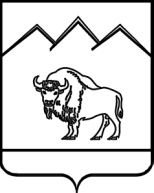 АДМИНИСТРАЦИЯ ПЕРЕПРАВНЕНСКОГО СЕЛЬСКОГО ПОСЕЛЕНИЯ МОСТОВСКОГО РАЙОНА ПОСТАНОВЛЕНИЕ от 15.04.2015                                                                                      № 42ст-ца Переправная